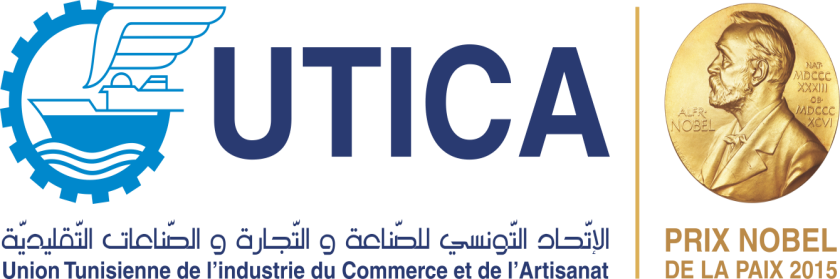 Fédération Nationale de l’ExportationChambre Syndicale Nationale des Sociétés de Commerce International« Sociétés de Commerce International : Conditions d’exercice et régime fiscal »Fiche D’InscriptionNom :……………………………………………………………………………………………………………………………………………….Prénom :…………………………………………………………………………………………………………………………………….....Société :………………………………………………………………………………………………………………………………………….Fonction :………………………………………………………………………………………………………………………………………Tel :……………………………………………………………………………………………………………………………………………………Fax :…………………………………………………………………………………………………………………………………………………..GSM :……………………………………………………………………………………………………………………………………………….E-mail :……………………………………………………………………………………………………………………………………………